SEGUICIDA GIUGNO AD AGOSTO 2024 8 GIORNI | 7 NOTTIPARTENZA GARANTITAPrezzi per persona base doppia | Riduzione 3° Letto Adulto € 20| Riduzione bambino 2/12 anni (GIUGNO/LUGLIO) € 260 Riduzione bambino 2/12 anni (AGOSTO) € 280LA QUOTA COMPRENDEVolo aereo da Milano o Roma con bagaglio in classe economica7 notti in pernottamento e prima colazione in hotel come da programma o similari4 cene di tre portateVisite guidate come da programma con guida in italiano dal giorno 2 al 7Traghetto isola di SkyeIngressi: Castello di Edimburgo; Castello di Glamis; Distilleria di Whisky con degustazione; Crociera su Loch NessTrasferimenti durante il tour dal giorno 2 al 7.LA QUOTA NON COMPRENDETasse aeroportuali Euro 199,00 da riconfermare in sede di emissione,Trasfer da/per aeroporto, MancePasti non inclusi, Assistenza 3atours H24 e assicurazione annullamento viaggio COVID-19 Euro 60,00 obbligatoriaManceExtraEventuale adeguamento valutario (0,9£ = 1 EUR)Tutto quanto non espressamente indicato in “la quota comprende”.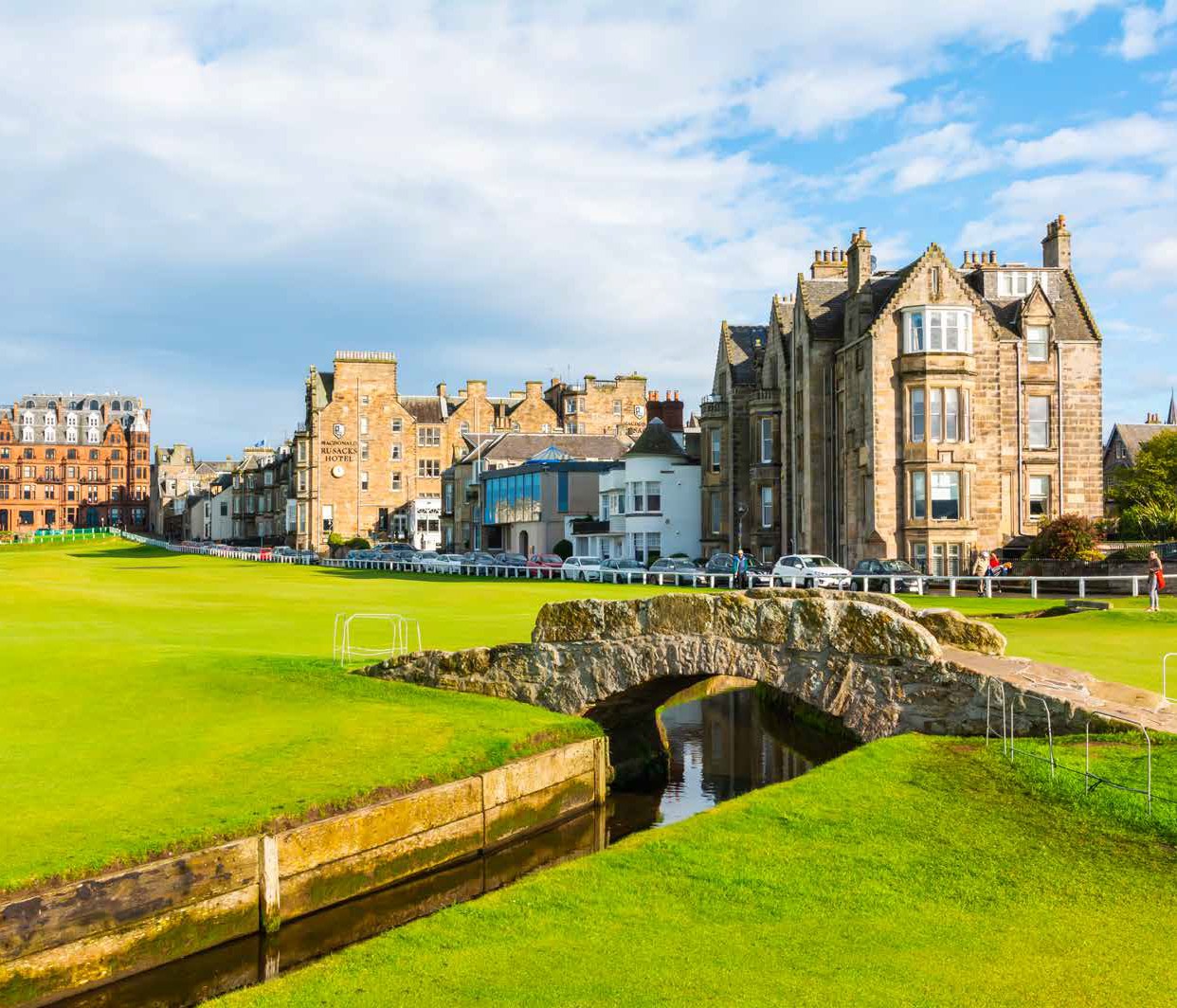 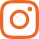 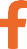 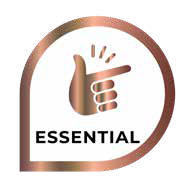 ATL24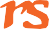 SCOZIA ON THE ROADEDIMBURGO - ST. ANDREWS - GLAIMS - ABERDEEN - SPEYSIDE - LOSSIEMOUTH - SKYE HÖGLANDS - LOCH NESS - WEST HIGHLAND WAY - INVERARAT - GLASGOWPROGRAMMA DI VIAGGIOGiorno 1: Italia / EdimburgoPartenza Con volo dall’Italia . Arrivo e sistemazione in hotel a Edimburgo (trasferimento dall’aeroporto non incluso).Giorno 2: EdimburgoPrima colazione in hotel e incontro con la guida. Partenza per il giro della città con visita del Castello di Edimburgo, splendida roccaforte che domina la città dall’alto della sua roccia vulcanica. Tempo libero nel resto del pomeriggio. Cena libera e pernottamento in hotel.Giorno 3: Edimburgo – St. Andrews – Glamis – AberdeenPrima colazione in hotel. Partenza per St. Andrews, patria del golf e bellissima cittadina universitaria. Tempo libero per il pranzo. Proseguimento verso la contea dell’Angus con visita del Castello di Glamis, residenza ufficiale dei conti Strathmore and Kinghorne e luogo dove la Regina Madre, madre dell’attuale regina, passò buona parte della sua gioventù. Proseguimento per Aberdeen con sosta fotografica per ammirare le suggestive rovine del Castello di Dunnottar, situato su uno strapiombo mozzafiato a picco sul mare. Cena e pernottamento in hotel.Giorno 4: Aberdeen – Speyside – LossiemouthPrima colazione in hotel. Tour panoramico di Aberdeen, conosciuta come la città del granito. Partenza verso la valle dello Speyside, una delle cinque regioni produttrici di whisky della Scozia. Pranzo libero. Visita di una famosa distilleria di whisky con degustazione. Proseguimento verso l’hotel, cena e pernottamento.Giorno 5: Isola di SkyePrima colazione in hotel. Partenza alla volta della splendida Isola di Skye. Passaggio nei pressi del Castello di Eilean Donan, situato su un isolotto e raggiungibile attraverso un caratteristico ponte pedonale in pietra. Pranzo libero. Partenza per l’Isola di Skye e giro panoramico dell’isola. Rientro in hotel, cena e pernottamento. Si prega di notare che questa giornata sarà di durata più lunga.Giorno 6: Highlands – Loch Ness – West Highland Way/Costa OvestPrima colazione in hotel. Partenza per il misterioso Loch Ness, il lago diventato il più famoso della Scozia per la leggenda legata al mostro “Nessie“. Faremo una crociera sul lago dalla quale si potranno ammirare i maestosi paesaggi delle Highlands e le imponenti rovine del Castello di Urquhart. Continueremo verso Fort Augustus, dove si trovano le chiuse che collegano Loch Ness al Caledonian Canal, che taglia la Scozia in due collegando l’Oceano Atlantico al Mare del Nord. Pranzo libero. Proseguimento verso la zona della West Highland Way attraverso maestose vallate caratteristiche di quest’area. Arrivo in hotel, cena e pernottamento.Giorno 7: West Highland Way/Costa Ovest – Inveraray – Loch Lomond – GlasgowPrima colazione in hotel. Partenza verso Inveraray, grazioso villaggio di case bianche sulle rive del Loch Fyne e visita del Castello. Passaggio al punto panoramico “Rest and be thankful” e proseguimento versoLoch Lomond, il lago più grande della Gran Bretagna. Pranzo libero. Nel pomeriggio proseguimento per Glasgow e visita panoramica della città. Cena libera e pernottamento.Giorno 8: Glasgow / ItaliaPrima colazione in hotel e check-out (trasferimento in aeroporto non incluso). Volo di rientro in Italia. Fine dei serviziHotel previsti o similari:Aberdeen: Copthorne Aberdeen 4* / Park Inn by Radisson 3* Highlands: Stotfield Hotel 3*Costa Ovest: Muthu Ben Doran Hotel 3* Glasgow: Ibis Styles Glasgow Central 3**** l’ordine delle visite potrà essere cambiato per esigenze organizzative senza modificare i contenuti del programma.